Insert Date MM DD, YYYYInsert Business Name (if applicable) Attn: Insert Property Owner/Contact NameInsert Site AddressCity, WA ZipBusiness/Site ID: XXXXParcel PIN: XXXXContact Phone: XXXXXKính gửi Chủ Doanh nghiệp:Theo yêu cầu của Bộ Sinh thái Washington, [Jurisdiction + Department] tiến hành kiểm tra định kỳ các cơ sở thương mại và công nghiệp trên toàn [city/county] để thực hiện đúng các biện pháp quản lý tốt nhất kiểm soát nguồn nước mưa (BMP) để bảo vệ nước mưa, dòng chảy nước trên mặt đất và nước ngầm khỏi ô nhiễm.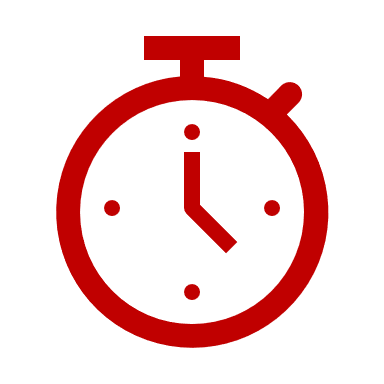 Cơ sở của bạn đã được nhân viên [Jurisdiction] kiểm tra vào [Inspection Date MM DD, YYYY]. Trong quá trình kiểm tra, nhân viên đã xác định được những thiếu sót cần phải hành động ngay lập tức để đáp ứng các tiêu chuẩn quy định. Các hạng mục hành động được xác định trong [Inspection Report] kèm theo. Bạn chịu trách nhiệm pháp lý về việc sửa chữa những thiếu sót đã lưu ý theo [reference to Jurisdiction Stormwater Code]. Các bước tiếp theo bao gồm:Các mục hành động phải được giải quyết trong vòng XX ngày bằng MM DD, YYYY hoặc theo cách khác được ghi chú trong [Inspection Report] đính kèm. Bạn có thể cung cấp bằng chứng về các hạng mục hành động đã sửa chữa qua email bằng cách gửi ảnh đến [e-mail contact]. Kiểm tra tiếp theo sẽ diễn ra vào MM DD, YYYY để xác nhận rằng các mục hành động đã được giải quyết.Xem các tài liệu kèm theo để biết thêm thông tin về việc ngăn ngừa ô nhiễm tại doanh nghiệp của bạn.Những hành động này rất quan trọng để hỗ trợ nước sạch và các dòng suối, hồ lành mạnh và [Puget Sound] trong [Jurisdiction]. Chúng tôi cảm ơn sự hợp tác của bạn. Nếu bạn cần hỗ trợ kỹ thuật hoặc gặp khó khăn trong việc giải quyết các hạng mục hành động này trước ngày nhất định, vui lòng liên hệ với [Jurisdiction + Department] để được hỗ trợ. Trân trọng,[Name] [Title]Kèm theo trong bao thư:	[Inspection Report]						Applicable Educational Materials: Brochure(s), Poster(s), etc.Applicable Technical Support: Facility Sketch, Courtesy Contractor List, etc.